Contact InformationCity: İstanbulPhone: 0538 013 05 40E-mail: vintersang@gmail.com
EducationHigh School: FMV Ayazağa Işık LisesiUniversity: Anadolu University – Cultural Heritage and Tourism 
Native language: TurkishPairings: English<->TurkishExperience: 6 yearsTools and software: Microsoft Office, SDL Trados, Subtitle Workshop, Subtitle Plus, Spot 4.4, Adobe Photoshop, Corel Draw, Sony Vegas.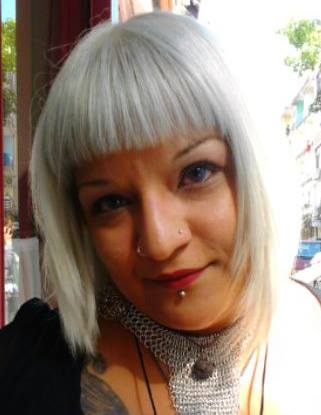 Name: Nilüfer Almira Taşkın 
October 2014  On-going Steptohealth - Sagligabiradim (web based)Translator-WriterTranslating and/or writing articles for their Turkish websiteNovember 2014  Project basedLanguage Insight (London)Translator-InterpreterVoice to text and text to text market research translations. Discussion group interpretations.December 2012  On-going Big Bang Yayınları (Ankara)TranslatorFantasy, Sci-fi, horror book translator.May 2011-Project basedMirora Tercüme (İstanbul)TranslatorFreelance medical and technical translator. Hedef-Grup (İstanbul)Translator-InterpreterVoice to text and text to text market research translations. Discussion group interpretations.September 2009-Project basedEksen Research/Mirror Translation (İstanbul)Translator-InterpreterVoice to text and text to text market research translations. Discussion group interpretations.2010 July / 2012 JanuaryMT Production (İstanbul)TranslatorSubtitle and voice-over translations for various shows on Digiturk, Show TV, Show Plus and local television channels.2008 June / 2010 MayAton Production (İstanbul)TranslatorSubtitle and voice-over translations for Discovery Channel and Bloomberg.